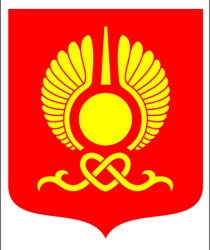 РОССИЙСКАЯ ФЕДЕРАЦИЯРЕСПУБЛИКА ТЫВАХУРАЛ ПРЕДСТАВИТЕЛЕЙ ГОРОДА КЫЗЫЛАРЕШЕНИЕОт 18 мая 2016 года                       г.Кызыл                                     № 245О передаче муниципального имущества городского округа «Город Кызыл Республики Тыва» в государственную собственность Республики Тыва           Руководствуясь  Федеральным законом от 06 октября 2003 г. № 131-ФЗ «Об общих принципах организации местного самоуправления в Российской Федерации», Положением «О порядке управления, владения, пользования и распоряжения имуществом, находящимся в муниципальной собственности городского округа «Город Кызыл Республики Тыва», утвержденным решением Хурала представителей города Кызыла от 28 марта 2006 г. № 145, руководствуясь Уставом городского округа «Город Кызыл Республики Тыва», принятым решением Хурала представителей города Кызыла от 05 мая 2005 г. № 50,Хурал представителей города Кызыла РЕШИЛ:Передать в государственную собственность Республики Тыва муниципальное имущество городского округа «Город Кызыл Республики Тыва» в виде систем фото-видеофиксации ПТИК «Одиссей», АПК «Безопасный город» общей балансовой стоимостью 4 364 900 (четыре миллиона триста шестьдесят четыре тысячи девятьсот) рублей, расположенное по адресу:        - г. Кызыл, пересечение улиц Салчак Тока – Кочетова - Бухтуева (8 видеокамер на сумму 2 639 800 рублей (два миллиона шестьсот тридцать девять тысяч восемьсот);      - г. Кызыл, на остановке «Детский мир» (4 видеокамеры  на сумму 1 725 100 рублей (один миллион семьсот двадцать пять тысяч сто).Контроль за исполнением настоящего решения возложить на Комитет по градостроительству, муниципальному имуществу и земельным вопросам Хурала представителей города Кызыла.Настоящее решение вступает в силу со дня его принятия.       Глава города Кызыла                                                                         Д. Оюн